9 Απριλίου, 2024ΔΕΛΤΙΟ ΤΥΠΟΥΕΓΓΡΑΦΕΣ ΜΗΧΑΝΟΚΙΝΗΤΩΝ ΟΧΗΜΑΤΩΝ: ΙΑΝΟΥΑΡΙΟΣ - ΜΑΡΤΙΟΣ 2024Συνολικές Εγγραφές +25,8%Η Στατιστική Υπηρεσία ανακοινώνει την έκδοση της έκθεσης "Εγγραφές Μηχανοκίνητων Οχημάτων" που καλύπτει την περίοδο Ιανουαρίου-Μαρτίου 2024.Κατά τον Μάρτιο 2024, οι συνολικές εγγραφές μηχανοκίνητων οχημάτων έφτασαν τις 4.238, σημειώνοντας μείωση 0,7% σε σχέση με 4.270 τον Μάρτιο 2023. Οι εγγραφές επιβατηγών αυτοκινήτων σαλούν μειώθηκαν κατά 4,8% στις 3.316 από 3.484 τον Μάρτιο 2023.Οι κυριότερες εξελίξεις που σημειώθηκαν στις εγγραφές οχημάτων κατά την περίοδο Ιανουαρίου-Μαρτίου 2024, σε σύγκριση με την αντίστοιχη περίοδο του 2023, συνοψίζονται στα ακόλουθα:(α) Ο συνολικός αριθμός των εγγραφέντων οχημάτων αυξήθηκε κατά 25,8% την περίοδο Ιανουαρίου-Μαρτίου 2024 και έφτασε τις 12.827, σε σύγκριση με 10.193 κατά την ίδια περίοδο του 2023.(β) Οι εγγραφές επιβατηγών αυτοκινήτων σαλούν αυξήθηκαν κατά 23,3% και έφτασαν τις 10.189, σε σύγκριση με 8.264 την αντίστοιχη περίοδο του 2023. Από το σύνολο των επιβατηγών αυτοκινήτων σαλούν, 4.465 ή 43,8% ήταν καινούρια και 5.724 ή 56,2% ήταν μεταχειρισμένα αυτοκίνητα. Τα αυτοκίνητα ενοικίασης ειδικότερα παρουσίασαν μείωση 22,3% στα 908.(γ) Το μερίδιο των βενζινοκίνητων αυτοκινήτων σαλούν στο σύνολο αυτής της κατηγορίας οχημάτων μειώθηκε την περίοδο Ιανουαρίου-Μαρτίου 2024 στο 49,2% (από 59,0% την αντίστοιχη περίοδο του 2023), όπως και το μερίδιο των πετρελαιοκίνητων (από 11,0% το 2023 σε 9,9% το 2024). Αντίθετα, αυξήθηκε το μερίδιο των ηλεκτροκίνητων (από 2,6% το 2023 σε 3,8% το 2024) και των υβριδικών (από 27,4% σε 37,2%).(δ) Οι εγγραφές λεωφορείων αυξήθηκαν στις 64 την περίοδο Ιανουαρίου-Μαρτίου 2024, από 21 την ίδια περίοδο του 2023.(ε) Οι εγγραφές των οχημάτων μεταφοράς φορτίου αυξήθηκαν στις 1.445 την περίοδο Ιανουαρίου-Μαρτίου 2024, σε σύγκριση με 1.029 την αντίστοιχη περίοδο του 2023, σημειώνοντας αύξηση 40,4%. Συγκεκριμένα, τα ελαφρά φορτηγά αυξήθηκαν κατά 44,9% στα 1.149, τα βαριά φορτηγά κατά 4,8% στα 152, οι ελκυστήρες δρόμου (ρυμουλκά) κατά 69,0% στους 49 και τα οχήματα ενοικίασης κατά 53,2% στα 95.(στ) Οι εγγραφές μοτοποδηλάτων < 50κε αυξήθηκαν στις 240 την περίοδο Ιανουαρίου-Μαρτίου 2024, σε σύγκριση με 28 κατά την ίδια περίοδο του 2023. (ζ) Οι εγγραφές μοτοσικλετών > 50κε αυξήθηκαν κατά 0,7% στις 727 την περίοδο Ιανουαρίου-Μαρτίου 2024, σε σύγκριση με 722 την ίδια περίοδο του 2023.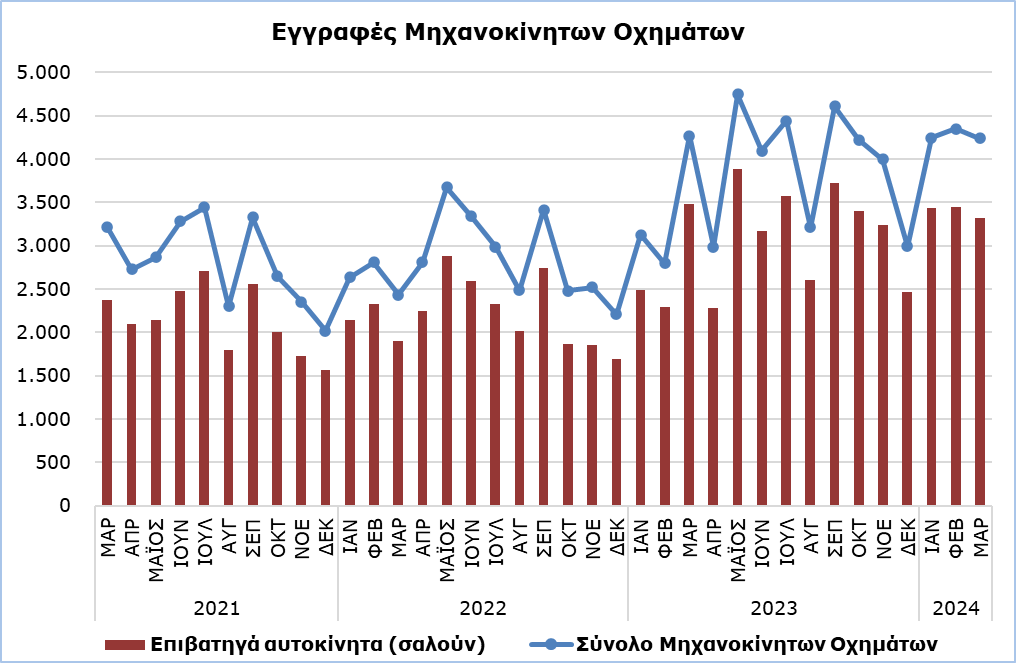 ΜΕΘΟΔΟΛΟΓΙΚΕΣ ΠΛΗΡΟΦΟΡΙΕΣΣκοπός και ΚάλυψηΣτοιχεία για τις Εγγραφές Μηχανοκίνητων Οχημάτων συλλέγονται σε μηνιαία βάση. Αφορούν τις νέες εγγραφές μηχανοκίνητων οχημάτων όπως καταγράφονται από το Τμήμα Οδικών Μεταφορών.Οι εγγραφές παρουσιάζονται κατά κατηγορία, μάρκα, τύπο ενέργειας, νέα ή μεταχειρισμένα, κυβική ικανότητα κινητήρα, χώρα κατασκευής και προέλευσης και άλλα χαρακτηριστικά των οχημάτων, με βάση τις πληροφορίες που τηρεί η Υπηρεσία Εγγραφής Μηχανοκίνητων Οχημάτων στο Τμήμα Οδικών Μεταφορών.Συλλογή ΣτοιχείωνΗ συλλογή των δεδομένων γίνεται από τη Στατιστική Υπηρεσία, η οποία λαμβάνει τα απαραίτητα στοιχεία από το Τμήμα Οδικών Μεταφορών. Ορισμοί«Μηχανοκίνητο όχημα» σημαίνει οποιοδήποτε όχημα με κινητήρα, ο οποίος αποτελεί το μοναδικό μέσο προώθησής του,  που προορίζεται για οδική χρήση και χρησιμοποιείται κυρίως για τη μεταφορά προσώπων ή εμπορευμάτων, δηλαδή:Επιβατηγά αυτοκίνητα τύπου σαλούν, τα οποία περιλαμβάνουν ιδιωτικά αυτοκίνητα, ταξί, αυτοκίνητα ενοικίασης, εκπαιδευτικά οχήματα και οχήματα για αναπήρουςΛεωφορεία, ιδιωτικά και δημόσιας χρήσηςΟχήματα μεταφοράς φορτίου, τα οποία περιλαμβάνουν βαριά και ελαφρά οχήματα μεταφοράς φορτίου, ενοικιαζόμενα οχήματα και ελκυστήρες δρόμου (ρυμουλκά)Μοτοποδήλατα ή Μοτοσικλέτες, τα οποία περιλαμβάνουν μοτοποδήλατα, τρίκυκλα, μοτοσικλέτες και μοτοσικλέτες ενοικίασηςΕλκυστήρες, γεωργικής και μη γεωργικής χρήσηςΆλλα οχήματα, τα οποία περιλαμβάνουν οδοστρωτήρες, μηχανοκίνητους γερανούς, βαριά οχήματα και άλλα οχήματα ειδικού τύπου και χρήσης.Μηνιαία ΈκδοσηΗ έκθεση «Εγγραφές Μηχανοκίνητων Οχημάτων» δημοσιεύεται σε μηνιαία βάση από το 1982 και διατίθεται δωρεάν σε ηλεκτρονική μορφή στη διαδικτυακή πύλη της Στατιστικής Υπηρεσίας.Για περισσότερες πληροφορίες:Πύλη Στατιστικής Υπηρεσίας, υπόθεμα ΥπηρεσίεςCYSTAT-DB (Βάση Δεδομένων)Προκαθορισμένοι Πίνακες (Excel)Εκδόσεις (Excel, από Ιαν. 2024) (Pdf, μέχρι Δεκ. 2023)Οι Προκαθορισμένοι Πίνακες σε μορφή Excel περιλαμβάνουν στοιχεία μέχρι και τον Δεκέμβριο του 2022. Για τον Ιανουάριο 2023 και μετά η ενημέρωση γίνεται μόνο στη Βάση Δεδομένων CYSTAT-DB.ΕπικοινωνίαΆντρη Μηλιδώνη: Τηλ.: 22602240, Ηλ. Ταχ.: amilidoni@cystat.mof.gov.cyΠίνακαςΚατηγορία 
Μηχανοκίνητων ΟχημάτωνΑριθμός ΕγγραφώνΑριθμός ΕγγραφώνΑριθμός ΕγγραφώνΑριθμός ΕγγραφώνΑριθμός ΕγγραφώνΑριθμός ΕγγραφώνΑριθμός ΕγγραφώνΑριθμός ΕγγραφώνΠοσοστιαία Μεταβολή (%)Ποσοστιαία Μεταβολή (%)Ποσοστιαία Μεταβολή (%)Ποσοστιαία Μεταβολή (%)Κατηγορία 
Μηχανοκίνητων ΟχημάτωνΜαρ2024Μαρ2024Μαρ2023Μαρ2023Ιαν-Μαρ2024Ιαν-Μαρ2024Ιαν-Μαρ2023Ιαν-Μαρ2023Μαρ2024/2023Μαρ2024/2023Ιαν-Μαρ2024/2023Ιαν-Μαρ2024/2023Κατηγορία 
Μηχανοκίνητων ΟχημάτωνΜαρ2024Μαρ2024Μαρ2023Μαρ2023Ιαν-Μαρ2024Ιαν-Μαρ2024Ιαν-Μαρ2023Ιαν-Μαρ2023Μαρ2024/2023Μαρ2024/2023Ιαν-Μαρ2024/2023Ιαν-Μαρ2024/2023Επιβατηγά αυτοκίνητα (σαλούν)Επιβατηγά αυτοκίνητα (σαλούν)3.3163.3163.4843.48410.18910.1898.2648.264-4,8-4,823,3ΛεωφορείαΛεωφορεία556664642121-16,7-16,7204,8Οχήματα μεταφοράς φορτίουΟχήματα μεταφοράς φορτίου4794794194191.4451.4451.0291.02914,314,340,4Μοτοποδήλατα < 50κε Μοτοποδήλατα < 50κε 1481487724024028282.014,32.014,3757,1Μοτοσικλέτες > 50κεΜοτοσικλέτες > 50κε243243323323727727722722-24,8-24,80,7ΕλκυστήρεςΕλκυστήρες212114146666545450,050,022,2Άλλα οχήματαΆλλα οχήματα262617179696757552,952,928,0ΣύνολοΣύνολο4.2384.2384.2704.27012.82712.82710.19310.193-0,7-0,725,8   Καινούρια   Καινούρια1.9951.9952.2452.2456.0756.0755.2375.237-11,1-11,116,0   Μεταχειρισμένα   Μεταχειρισμένα2.2432.2432.0252.0256.7526.7524.9564.95610,810,836,2